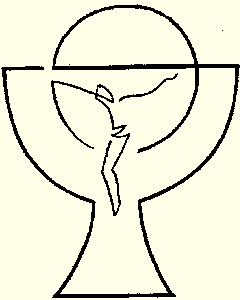 12. – 19. Mai 2024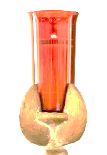 Das ewige Licht brennt in dieser Woche:    ++ Gottfried und Barbara Podesser; + Michaela Mathei; + Alfred WiegeleMarienmonat Mai - Maiandachten
von Montag bis Freitag um 17:00 Uhr in der MarienkapelleSonn- und Feiertage jeweils um 19:00: 
So, 12.05. Kattnigkapelle   –     So, 19.05. Förk im Schuder 
So, 26.05. Armenseelenkreuz – So, 30.05. JohanneskapelleSonntag12.05.20247. Sonntag der Osterzeit MUTTERTAG10:30 Hl. Messe++ Gottfried und Barbara Podesser; + Maria Čavar;+ Michaela Mathei08:30 Hl. Messe in Mellweg und Feistritz; 10:00 Erstkommunion in Egg und Wortgottesdienst in GöriachMontag 13.05.2024Fatima-Gottesdienst für den Friedenin der Pfarrkirche Feistritz18:30 Rosenkranz u. Beichtgelegenheit19:00 Hl. Messe mit PredigtMitgestaltung: Kirchenchor Feistritz14:00 Verabschiedung u. Hl. Messe in FeistritzDienstag14.05.202418:00 Hl. Messe in Saak+ Johanna Blüml; + Hans Schoffnegger (8-Tagmesse)
++ Fam. Alfred Wiegele (mit Grabsegnung)18:45 Bibelrunde im PfarrhofMittwoch15.05.202415:00 Hl. Messe in Paßriach; 18:30 Maiandacht in FeistritzDonnerstag 16.05.202418:00 Hl. Messe in VorderbergFreitag17.05.202418:00 Hl. Messe in HohenthurnSamstag 18.05.2024 15:00 Trauung in Saak/Schlosskapelle:
Patrick Kazianka u. Kim Franzel18:00 Hl. Messe in Mellweg; 19:00 Hl. Messe in EggSonntag19.05.2024PFINGSTSONNTAG08:30 Hl. Messe – Mitgestaltung: Kirchenchor+ Hedwig Rekelij; + zum Dank (Fam. Krakar)08:30 Hl. Messe in Göriach; 10:00 Hl. Messe in Feistritz; 
10:30 Erstkommunion in Vorderberg 